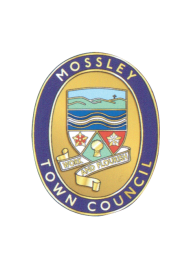 Mossley Town CouncilAgendaMossley Town CouncilAgendaMossley Town CouncilAgendaTo: Members of Mossley Town Council.To: Members of Mossley Town Council.YOU ARE HEREBY SUMMONED to attend a meeting of the Mossley Town Council to be held at Mossley Methodist Church on Wednesday 7 June 2023 at 8.00pm at which the following business will be transacted.YOU ARE HEREBY SUMMONED to attend a meeting of the Mossley Town Council to be held at Mossley Methodist Church on Wednesday 7 June 2023 at 8.00pm at which the following business will be transacted.SummonsSummonsSummons11Apologies for Absence22Declarations of InterestMembers and Officers are invited to declare any interests they may have in any of the items included on the agenda for this meeting.33Public EngagementMembers of the public are invited to address the meeting. Any member of the public wishing to do so should notify the Clerk by 5pm on Tuesday 6 June 2023(Note: The Council has allocated a period of up to 30 minutes for public engagement items.)Police updateThe Police have been invited to attend the meeting to deliver an update on Policing matters in the Town.44Applications for Financial AssistanceApplication from ‘Manchester Candle Makers’ (based at Woodend Mill) for a small grant (£300) to assist with seasonal craft-based workshops for the local community and pop-up stalls at Woodend MillApplication attached.Proprietor, Tricia Glynn will attend the meeting to respond to any questions from members.ChildflightAt the meeting in June 2017, the Town Council agreed that consideration would be given to the making of future donations to Childflight at the Town Council meeting in June each year.The Clerk reminded members that over recent years the Town Council has awarded an annual donation of £150 to Childflight.A representative of Childflight has been invited to attend the meeting to respond to any questions from members.55MinutesTo approve as a correct record and sign the minutes of the Annual Meeting of the Town Council held on Wednesday 10 May 2023 (Enclosed)66Tameside MBC Standards CommitteeTo report that Tameside MBC has appointed Town Councillor Frank Travis as the reserve member on the Standards Committee.77Financial Update to 31 May 2023Report of the Clerk (Enclosed)88Annual Town MeetingTo consider the minutes of the Annual Town Meeting held on Wednesday 10 May 2023 (Enclosed)99Neighbourhood PlanUpdateChair to reportMossley Neighbourhood Plan Steering Group – Draft terms of ReferenceReport of the Clerk (Enclosed)1010Mossley Twinning CommitteeReport of the Clerk (Enclosed)(Note: The report was deferred at the meeting on 5 April 2023)1111Mossley Walking and Cycling Strategy – UpdateCouncillor Pat Mullin to report.1212Provision of Cycle RacksChair to report on progress.1313Mossley Park Bowling GreenCouncillor Pat Mullin to report.1414Creative Space FundingTo report that in accordance with the Town Council’s decision on 5 April 2023 (minute 2371) the Clerk in consultation with the Chair has made administrative arrangements for awarding contributions from the Creative Space Funding allocation. The detailed arrangements have been published on the Town Council’s Website and social media.1515Dates for Christmas 2023 Events in MossleyTo report that Tameside MBC has advised that in order to process licences, event notifications and road closure notices, organisers are required to submit their plans by the 7 September 2023. This will leave enough time to assess and triage the notifications.  The Town Council is invited to confirm the following dates for Christmas Events in Mossley:Friday 24 November 2023 - MicklehurstSaturday 25 November 2023 - Mossley1616Dedicated Councillor Email AddressesTo note the urgent action taken under Standing Order 10 to procure dedicated email addresses for members of the Town Council.(Decision record enclosed.)1717Planning IssuesTo consider the following planning issues relevant to the town:(i)(i)Construction of 3 x 3 bed dwellings and 6 x 2 bed dwellings including ancillary works/excavations (updated site plan and elevations with reconfiguration of public right of way) at land on Stamford Road, Mossley (22/00262/FUL)(ii)(ii)Proposed construction of 4 no. new build, 4 bedroom houses, over three floors on land adjacent to 1 Regent Drive Mossley (23/00477/FUL)(iii)(iii)Full discharge of condition 14 (Surface Water Drainage Scheme) and condition 15 (sustainable drainage management and maintenance plan) of planning reference 16/00403/OUT at land formerly Prospect House Stockport Road Mossley (23/00050/PLCOND)(Note: Plans and further information may be viewed on the Tameside MBC website via the following link:https://publicaccess.tameside.gov.uk/online-applications/1818Chair’s ReportCouncillor Frank Travis to report.1919Updates and Reports from Town Team and Other Agencies2020Correspondence2121Applications for Financial AssistanceMike IvesonClerk to the Council12 NetherleesLeesOldhamOL4 5BATel: 07809 690890 31 May 2023